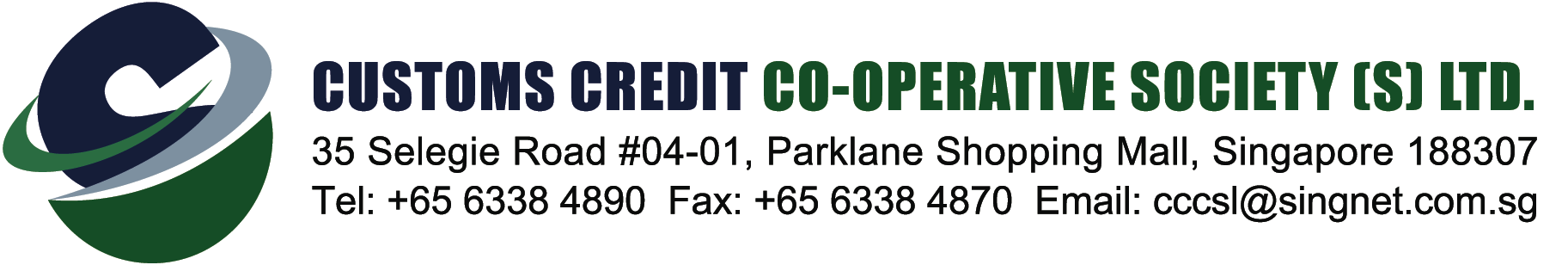 SECURED LOAN APPLICATIONMembership No. :_____________                                                                                                Date Joined :  _______________Residential address:  _________________________________________________________________ Postal Code: _________Email address: ______________________________________________________________________Contact No: _______________ (Home) ______________ (Office) ________________ (Mobile) Vehicle No.: _____________  Job title (Rank): ____________________  Office  Name : ______________________________  Date employed____________Gross Salary: $ _____________pm *Take-home Salary: $  _________________ pm    # Other Income : $_____________pm                                                           *(to exclude OT & allowances)                              # (supporting documents required)I offer security in the form of:  [        ] Paid up subscription. (Please tick).I authorize the Head of Department or officer duly authorize to deduct from my salary $____________  on account of principal with interest at 5% per annum from the month of repayment of the loan onwards till the loan is fully repaid.__________________________              _____________________Signature of Applicant                                           DatePART V – CREDIT COMMITTEE’S DECISION & BOARD OF DIRECTORS’ APPROVALDate :________________ Name of Processing Officer & Signature:  ______________________________________________Approved / Rejected : $___________                                                           Repayment period   : ____________   monthsOutstanding Loan        : $___________                                                          Principal at              : _____________  per  monthTotal		        : $___________				      Interest at                : _____________ per  month                                                                              				      Total  Repayment :  _____________  per month        PART XI– ACKNOWLEDGEMENT I,  the undersigned acknowledge receipt of  cheque  No. _____________ dated __________________ for  $_______________in the presence of  ______________________________________     (Name of Staff)    on    _______________(Date)Signature of Staff /Official: _________________________   Signature of Recipient : _______________________________     Date: _____________________                                               Date: ________________________           PART I – PERSONAL PARTICULARS NAME (as in NRIC) IN BlOCK_____________________________________ Male/Female   Marital Status : Single/Maried/OtherNRIC : _________________  Pink/Blue  Passport No : _______________  Age : __________  Date of Birth : ______________PART I – LOAN DETAILS  (to be filled by applicant) & DOCUMENTS SUBMISSION  [      ] A copy of applicant’s  NRIC is required                            [      ] A copy of applicant’s latest pay slip must be submittedLoan amount required : $_____________ (Dollars :______________________________________________________________)Purpose of Loan  : _______________________________________________  Proposed repayment plan : ____________monthsSalaryThrift SavingsCurrent LiabilitiesEligibilityRemarksApplicantRate pmBond No:Balance :Approved  by Credit Committee_____________      _____________     __________________   Chairman               Secretary            Committee Member_________              __________           _____________    Date                         Date                          Date Approved / Rejected by Board of Directors _____________________                 _________________ Chairman                                                     Date Board of Directors    BOD Meeting Date ____________